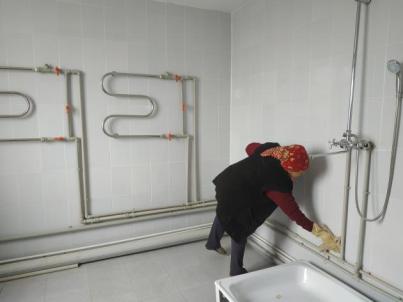 СпортзалУборка помещении / GymCleaning of rooms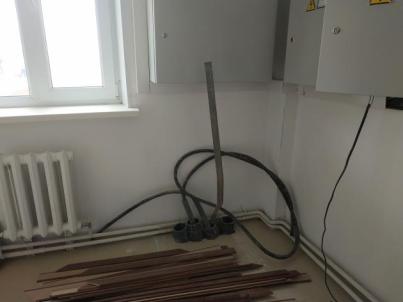 Замечание / CommentСпортзалСиловые кабели питания не разделаны для испытаний после прокладки / GymPower supply cables are not separated for testing after laying. 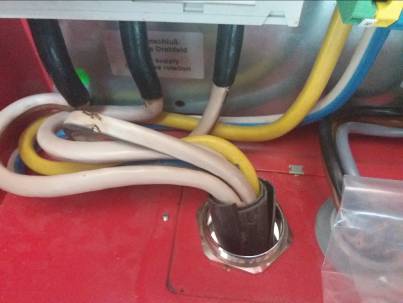 Насосная станция пожаротушения.  / Fire fighting pump station.Замечание / CommentСиловые кабели питания насосов не имеют концевых муфт с заземлением брони кабеля. Кабельный ввод не соответствует диаметру вводимого кабеля, не соблюдение степени защиты. / Power supply cables of pumps do not have end couplings with grounding of the cable armor. Cable entry does not correspond to diameter of the entered cable, does not comply with the protection level.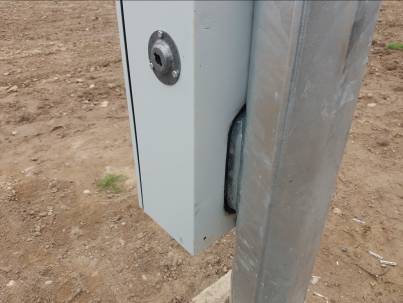 Опоры наружного освещения РЭУ и ВП. / External lighting racks of the ERC and the SC.Замечание / Comment Щиты коммутации кабелей опор имеют не заводские вырезы нарушающие степень защиты щита. / Boards of cables switching of racks have non-factory cuts breaking protection degree of a board. 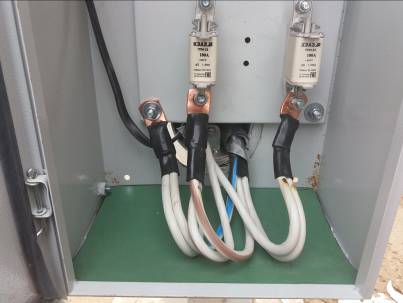 Опоры наружного освещения РЭУ и ВП.  / External lighting racks of the ERC and the SC.Замечание / CommentРазделка и оконцевание кабелей питания опор не соответствует ПУЭ РК. Отсутствует концевая муфта с заземлением брони кабелей. Нет маркировки кабелей. / Cutting and finishing of the power supply cables does not correspond to the PUE RK. There is no end coupling with grounding of the cables armor. No cable markings.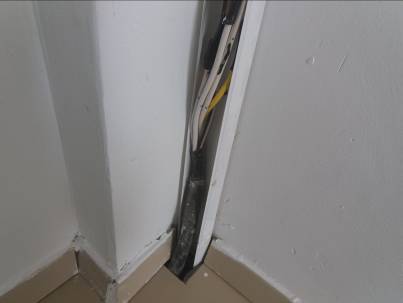 Прачечная ВП. / Laundry SC.Замечание / CommentСиловой кабель питания распред.щита не имеет концевой муфты с заземлением брони кабеля, а также имеет сращивание жил кабеля способом расплющивания соединительных гильз, вместо опрессовки спец инструментом. / The power cable of the distribution box does not have an end coupling with the grounding of the cable armor, and also has a splicing of the cable cores by flattening the connecting sleeves, instead of pressing them with special tools.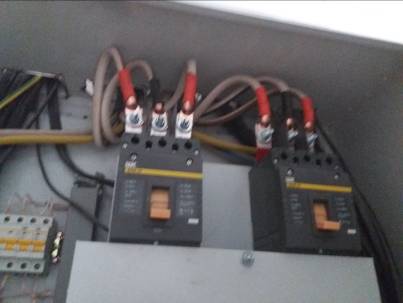 Замечание / CommentВо всех силовых и распределительных шкафах зданий подобъектов РЭУ ВП отсутствует цветовая маркировка жил кабелей. Нарушение ПУЭ РК. / In all power and distribution cabinets of buildings of sub-objects of the ERC SC, there is no color marking of the cable cores. Violation of PUE RK.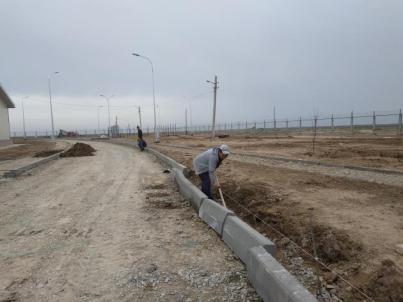 Благоустройство территории ВПУстранение замечании по бордюрам в/п дорог. / Improvement of the SC territoryElimination of comments on borders of in site roads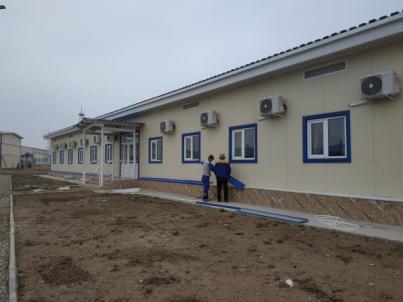 Жилые блокиМонтаж отливов цоколя / Residential blocksInstallation of the socle's ebb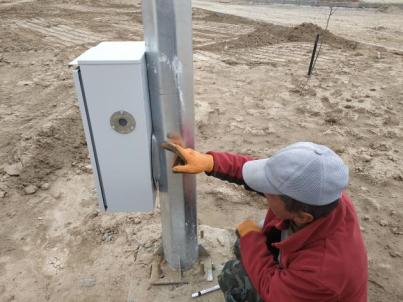 Наружное освещение ВПУстранение замечании по щитам опор / External lighting of SCElimination of comments on boxes of racksЗамечание / CommentТребуется согласование Заказчика и авторского надзора. / Need to coordinate with the Customer and architectural supervision.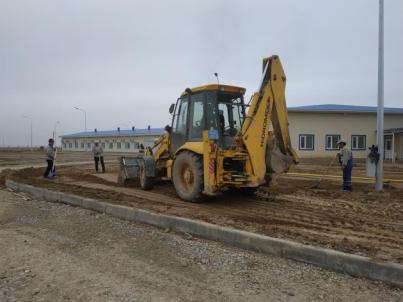 Благоустройство территории ВППланировка территории зоны озеленения. / Improvement of the SC territoryPlanning of the territory of gardening zone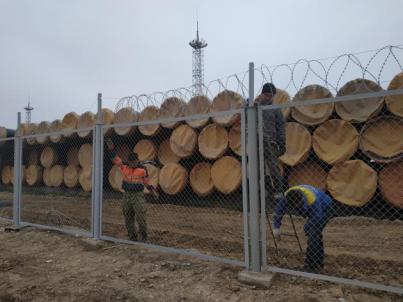 Ограждение РЭУ и ВПМонтаж егозы / ERC and SC fenceInstallation of SBS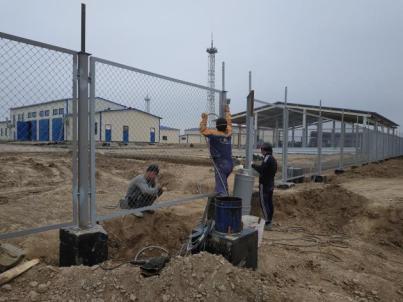 Ограждение РЭУ и ВППокраска стоек и панелей ограждении. / ERC and SC fencePainting of racks and panels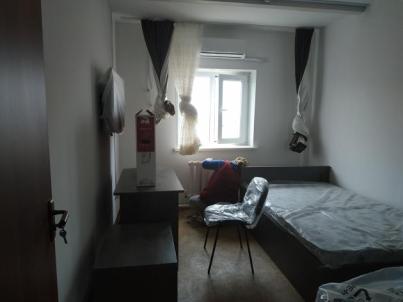 Жилые блокиУстранение замечании по отделке / Residential blocksElimination of comments on internal finishing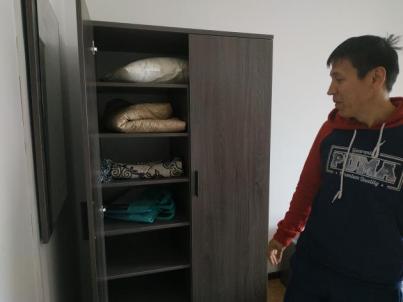 Жилые блокиКомплектация принадлежности в комнатах. / Residential blocksCompleting accessories in living rooms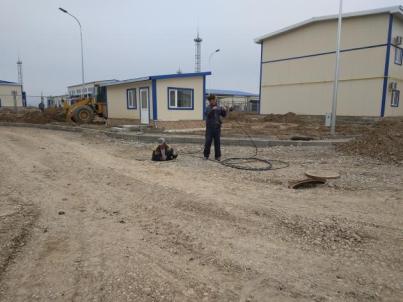 Слаботочные сетиПрокладка охранной сигнализации. / low-current networksLaying of the security alarm system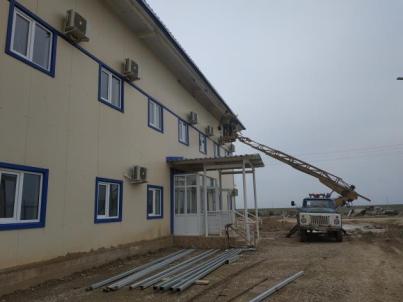 Административное зданиеОбшивка карнизов кровли металлическим сайдингом и доборными элементами. / Administrative buildingCovering of eaves of a roof by metal siding and additional elements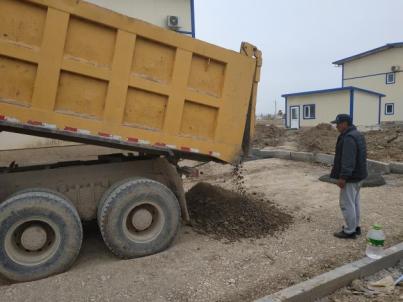 Благоустройство территории ВПУкладка ЩПГС в/п дорог. / Improvement of the SC territoryLaying of SGM of in site roads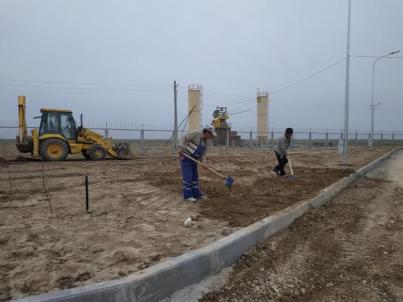 Благоустройство территории ВППодготовка плодородного грунта под посев трав. / Improvement of the SC territoryPreparation of fertile soil for planting herbs.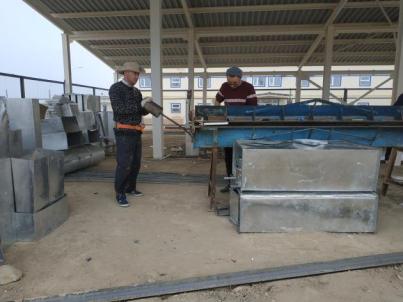 Изготовление комплектующих системы вентиляции. / Manufacturing of ventilation system components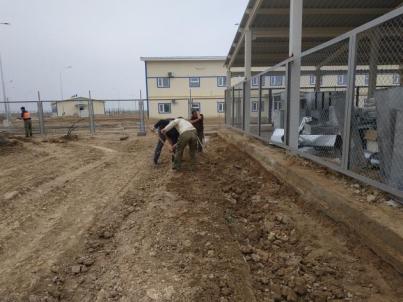 Открытый склад оборудованииПодготовка основании под отмостки. / Open equipment warehousePreparation of basis for blind area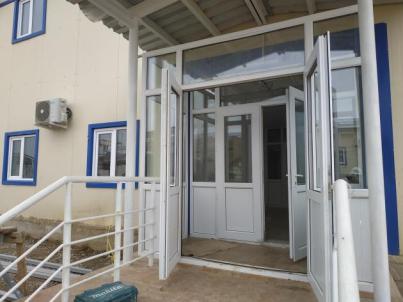 Административное зданиеУстройство покрытии входной группы. / Administrative buildingInstallation of a covering of entrance group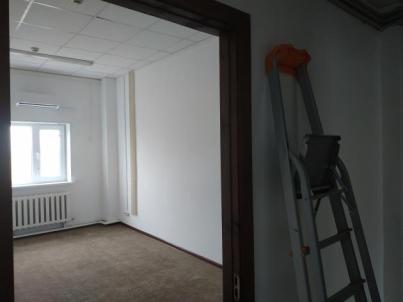 Административное зданиеПрокладка кабелей телекоммуникационной связи, монтаж розеток и громкоговорителей. / Administrative buildingLaying of telecommunication cables, installation of sockets and loudspeakers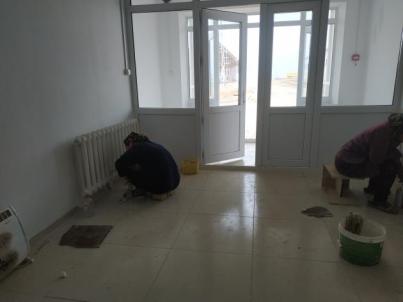 Служебный корпусУстранение замечании по отделке / Office buildingElimination of comments on finishing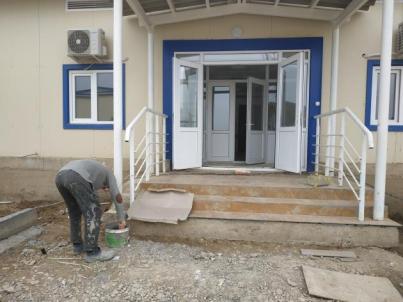 Служебный корпусОтделка крыльца Кр-1 / Office buildingFinishing of a porch Kr-1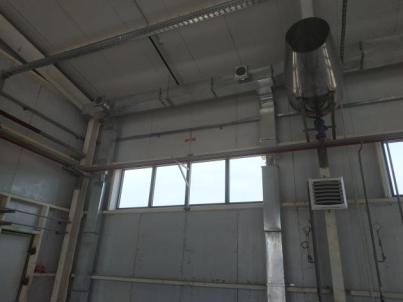 Гараж на 10 авто.Монтаж комплектующих системы вентиляции. / Garage on 10 carsInstallation of ventilation system components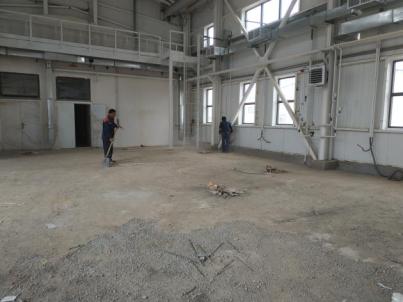 Производственный корпус.Подготовка поверхности пола к отделке пропиткой. / Production buildingPreparation of floor surface for impregnation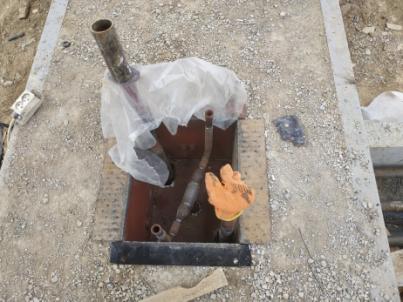 Топливораздаточный пункт на 2 ТРК / Fuel-dispensing point on 2 FDCЗамечание / CommentПереход труб с Ø57 на Ø25 изготовлен вручную, необходимо смонтировать переход заводского изготовления BSGPEB-E-CV-DW-0008-003-0 / The transition of pipes from Ø57 to Ø25 is made by hand, it is necessary to mount a factory-made transition. BSGPEB-E-CV-DW-0008-003-0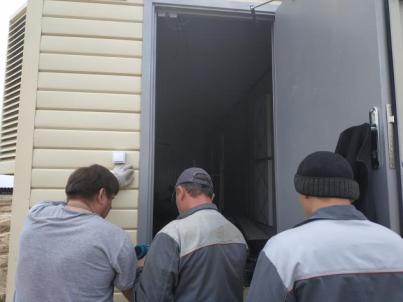 ЭнергоблокМонтаж кабельной линии / Power unitInstallation of the cable line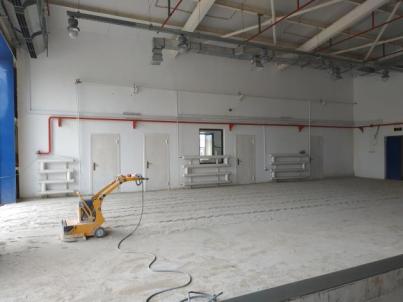 Пожарное депо на 2 автоПодготовка поверхности пола к отделке пропиткой / Fire depot on 2 carsPreparation of floor surface for impregnation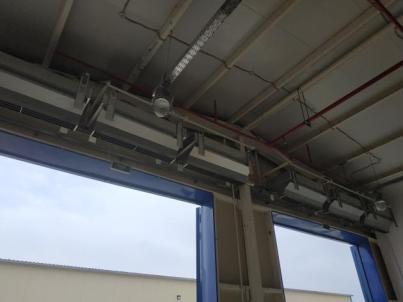 Пожарное депо на 2 авто / Fire depot for 2 carsЗамечание / CommentВ проекте заложены тепловые завесы У1, У3, У4, У6 с водяным отоплением, по факту установлены электрические тепловые завесы. Необходимо согласовать ТЗ с Заказчиком и авторским надзором. BSGPEB-E-HV-DW-4105-005-0The project includes thermal curtains U1, U3, U4, U6 with water heating, in fact, installed electric thermal curtains. It is necessary to coordinate the TQ with the Customer and the author's supervision. BSGPEB-E-HV-DW-4105-005-0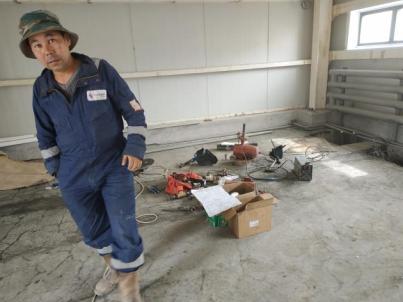 Склад пожарного депоМонтаж теплового узла системы отопления. / Warehouse of fire stationInstallation of the heating knot of heating system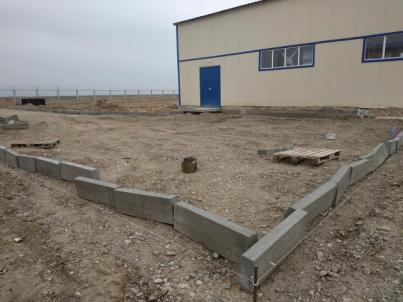 Благоустройство территории РЭУМонтаж бордюров в/п дорог. / Improvement of the ERC territoryInstallation of borders of in site roads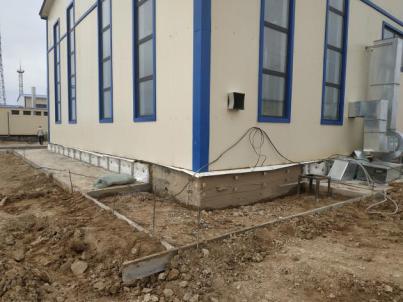 Материальный склад РЭУПодготовка основании под отмостки / Material warehouse ERCPreparation of basis for blind area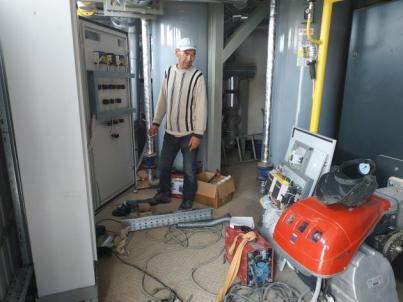 КотельнаяМонтаж силового шкафа. / Boiler houseInstallation of a power cabinetВсего персонала: 125 чел., в том числе 105 рабочих, 10 механизаторов  и 10 ИТР.  Задействованные спецтехники:  2 - погрузчик, 2 - мини экскаватор, 1- камаз самосвал, 1- автовышка, 1 – хова самосвал, 1- автогрейдер, 2- дорожных каткаAll personnel: 125 per., including 105 workers, 10 machine operators and 10 engineering staff.Involved special equipment: 2- loader, 2 – mini excavator, 1 - Kamaz dump truck, 1 - tower vehicle, 1 – howo dump truck, 1 – motor grader, 2 – road rollersЕжедневный фото отчет подготовил инспектор СМРDaily photo report prepared by Civil inspectorАблаев Алишер /Ablayev Alisher